2019/2020 Season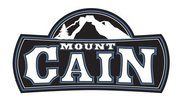 MINUTES FOR THE MOUNT CAIN ALPINE PARK SOCIETY BOARD MEETINGFebruary 1, 2020The Mount Cain Alpine Society acknowledges this meeting is taking place on the traditional territory of the ‘Namgis First Nations.Agenda:Old Business: Action ItemsNew Business: Directors ReportsAdditions to the AgendaOld BusinessNew Business/Director’s ReportsMotion to Adjourn M: Kathryn/ S: Eric Sprenger Vote 10-0 in favour. Motion PASSED Adjourned at 6:35pmNext Meeting March 7th 4pm above the ticket booth.Call to Order at:   4:06pmMeeting Chaired by Darryn McConkeyCall to Order at:   4:06pmMeeting Chaired by Darryn McConkeyAdoption of the January 4th Minutes. M: Sarah Poole / S: Eric Sprenger Vote: 8 in favour; 0 opposed 3 obtentions Adoption of the January 4th Minutes. M: Sarah Poole / S: Eric Sprenger Vote: 8 in favour; 0 opposed 3 obtentions Motion: PASSEDMotion: PASSEDMotion: PASSEDAdoption of the February 1st AgendaM: Dean H./ S: Kathryn W. Vote: 11-0 in favour with additions Adoption of the February 1st AgendaM: Dean H./ S: Kathryn W. Vote: 11-0 in favour with additions Additions: Reports from Kathryn; Sarah; Ken; Dave S.Additions: Reports from Kathryn; Sarah; Ken; Dave S.Additions: Reports from Kathryn; Sarah; Ken; Dave S.DirectorsDirector Director Executive RoleIn AttendanceDavid MazzucchiSnow School & Ski ShopSnow School & Ski ShopChairNONeil BoreckyPromotionsPromotionsNOEric SprengerTech SupportTech SupportTreasurerGreg MuirheadPatrolPatrolNODean Hunchuk Buildings & ConstructionBuildings & ConstructionKathryn WykesOperations- GroomersOperations- GroomersKen GriffithHuman ResourcesHuman ResourcesDeparted early from meetingMike GreenOperations- Road/Generators/ BusOperations- Road/Generators/ BusDave SteeleOperations- LiftsOperations- LiftsErin PickeringRV Park RV Park SecretaryDarryn McConkeyGrant ApplicationsGrant ApplicationsVice Chair Rob BurgessHospitalityHospitalityNO Sarah PooleOccupational Health and SafetyOccupational Health and SafetyMatiss ValdmanisSpecial EventsSpecial Events Alec McBeathAdministration Administration ACTIONSPROGRESSAction:  All Directors to forward Corporate Sponsorship information to 10 businesses.Action: All directors to read Summer Operations Feasibility Study and provide feedback at next meetingAction: All directors with staff are to review and access topics for safety meetingsAction: All Directors to create a prioritized contact list (phone tree) of their staff – provide to Darryn for DOD to use in case of closures.    Connected Action: Darryn to post in office and make available on Directors site on SharePoint.Action: Eric to provide daily operating cost for operational days whole hill vs partial hill/ openingAction: Ken to approach Ryan and Sebastian about taking the lift training course.Action: Ken and Rob to work to ensure Employee handout is on Shared portal.Action: Ken to coordinate deduction through payroll for staff events/dinnersAction: Ken G & Sarah P to work on guardian letter regarding “signing out” of accommodations. Action: Alec to review Society’s act for executive roles – can we have a secretary directorial ship?In progress – will be better suited for next season. - check in at planning meetingCOMPLETECOMPLETEIn progress In ProgressIn ProgressCOMPLETECOMPLETECOMPLETEIn ProgressIn ProgressAction: Kathryn to connect with Dean Hunchuk regarding access to the shop.    Creation of a master list of those with access  Action: Directors wishing for access to shop are to speak with Dean H. Action:  Matiss upload events document to SharePoint.   Action: Neil to update website as per request by MatissAction: NB to add Corp. Spons. onto website.Action: Neil & Eric to RFP for website
Action: NB to mention their unofficial “in-kind” support on our website pleaseAction: NB & ES continue to resolve issues about point of saleAction: MV to create events calendarIn ProgressCompleteCompleteIn ProgressIn ProgressIn progressCOMPLETECOMPLETECOMPLETENew action: NB to add CAB to in kind and check status of VPOAction: Directors to send “in kind” names to David M – names only.
Action: Mike Green and David Mazzuchi and Alec McBeath to connect regarding spreadsheet to track in kind contributions Action: David M to have 10 keys made.Action: Dean and Darryn to work on a budget for the creation of flush toilets. Action: Dean to connect with Tyler Bellows regarding L4 work.COMPLETEIn progress
NEW this mtgCOMPLETEIn ProgressIn ProgressAction: Darryn M to follow up with FLNRORD re: wildfire risk reduction for MCAPSAction: David Mazzuchi address and respond to member concerns from previous mtgsCOMPLETECOMPLETEAction: NB to discuss TPTA with Don Mancell, pro bono, for legal clarification COMPLETE Report from Mike Green, Director of Operations: Roads. Update: Nothing to report. Still looking for bus drivers.  Discussion:  Weather Reporting.An important aspect is missing from our operations, by not having up to date weather reports for operating days from the mountain. The board voted to get rid of the snow phone, but it was understood that we would maintain weather reports from the website and Facebook/email. There has been technological issues with getting this completed, but it needs to be a priority. The weather reports from the station are fantastic, but too complicated for a lot of people. We need to support all types of members, including day trippers who rely on daily updates. Report from Matiss Valdmanis, Director of Events
Update:
-Cain Cup a success, with Connor Scott and Meaghan Valdmanis the new King and Queen of the hill. $135 raised through 26 contestants. More maintained Mt Cain radios would be beneficial for this event.-A group from Sayward might be coming up this month for some Skiing and Snowshoeing. They will likely need a bus. Date is still TBA, and they organizer has left.Discussion:-Backcountry Fest next weekend (Feb 8). This is not a Mt Cain affiliate event, but I have offered assistanceAction: Matiss & Kathryn to connect regarding kids’ fest helicopter – may also contact Jeff GaetzReport from Erin Pickering, Director of Trailer Park & SecretaryUpdate:    8 of 11 rents received and 8 of 11 agreements signed.Discussion:Motion to Move in Camera: 5:05pm  M: Erin Pickering/ S: Eric Sprenger    Vote:  11:0 in Favour – Motion: PassedMotion to Move out of Camera 5:50pm:  M: Eric Sprenger/ S: Matiss   VOTE: 10:0 in favour MOTION PASSED    Motion: PassedReport from Neil Borecky, Director of Promotions – absent, submitted by email.Update:Snow Report:The SNOW REPORT has always been one of the duties of the caretaker. I've provided a template and a login from mail chimp. The snow report deficiency is understandable though. I've attempted to correct this with our now far superior on-hill weather station reporting.   This reporting has been received positively by a majority of our members, and a very small minority find it confusing. Most day-trippers are dialed in via other long-term forecasts and it is actual snow that seems to dictate our ridership rather than snow reports from the hill that morning.
The NEWSLETTER goes out Monthly or prior to promoting an event. This has been a long-standing policy as to ensure we are not overcrowding member inboxes.VIHA/ New water sampling requirements.There are new requisition forms from VIHA. Water samples must be taken every week that include 3 sources for our sampling since our ski patrol has been added. This must be done each and every week around 4 pm and delivered to MAxxam labs in Courtenay (2755B Moray Ave, Courtenay, BC V9N 8M9 (250) 338-7786) by 9 am the following working day or by 4 pm to any VIHA office the same day for free. The latter is incompatible with our operating schedule.
Action:  Eric and/or Neil to review process with GaryDavid Mazzucchi - Chair / Snow School and Ski Shop – Absent - report submitted by email Update:Ski Shop is ~ $4000 over our ($10,000) budget for “Purchases for resale”.  This is a good thing as we’ve sold most of the inventory that we started the season with.- Directors should sign up for 5 or 6 DOD days.  Ken G is signed up for too many shifts; Kathryn is not signed up for any that I could see.- 2020 Reciprocal agreements need to be updated on the websiteDiscussion:- Saturday DOD shifts start at 5pm Friday, which tends to be a predictably hectic time as the hill gears up for the weekend.  Continue to let the board know if you will be late.  Alternatively, if you know that you can’t be at Cain at 5pm, then please do NOT sign up for Saturday DOD shifts.- As per feedback received from 3 volunteers during and after the Cain Cup, it would be better if Matiss was not DOD on event days; it is too much for someone who is new to the position to learn how to run events and also be the DOD.- Should we start marketing the High-5 Pass?  Nobody seems to know about it.  - Webcam status? -Not working currently, Eric has it on his to do list.Action:   Directors to double check the DOD schedule – remove your name if someone has taken your shift – two names are confusion.Action: Neil and Rob to promote and have high 5 passes printed.Eric to attend to webcam when possibleRob Burgess Webb, Director of Hospitality – absent report submitted by emailUpdate/InputReview of the Summer Feasibility StudyI saw no errors or omission, none of note anyway and would feel comfortable finalizing the report as.The barriers outlined on pages 45 through 51 are the most salient content in the report and the resolution of some of them should be our “next steps.” Basically, summer ops are in no way feasible until we address/overcome some of these barriers, namely sewer upgrade, installation of flush toilets, upgraded electrical (to name a few). Fortunately, they are all on our “to do” list as they are needed to sustain our winter operations. I think we might be able to pull off operating as a venue for third-party groups such as weddings and the like.Discussion point: Can we/do we want to host a wedding August 2020? Ticket BoothThings are sorting themselves out there. It’s really too bad that we have had so many issues printing season’s passes. Every solution seemed to fall flat and even last weekend we weren’t quite there yet. I know the employees felt terrible about it. However, I don’t think it is anyone’s fault, just a bunch of bad luck. Frustrating. Action:  Rob to pursue the weddingAction: Eric and Rob to work together on Cost for hosting weddingFor planning mtgTicket Booth Run test prints of the season passes before training day.Report from Eric Sprenger, Technical Support and TreasurerBudget update provided.    This has not been a profitable season so far.  We are currently running a loss.    Compared to previous years: Accommodation is tracking well; great idea to open during the xmas break.  Tickets and Passes are down for this time of year. The takeaway:  use extreme fiscal restraint for items that are not priority.  Discussion:Motion to move into camera 6:05pmM: Eric S /S: Sarah P    Vote: 10-0 in favourMotion to move out of camera 6:15pmM: Sarah P/ S: Erin P   Vote: 10-0 in favour Action: Eric will email out department budgets vs actuals and what remains in people’s budgets.Motion: PassedMotion: PassedReport from David SteeleUpdate: Lifts have been tricky this seasonThank goodness for our Lifts Staff – they are awesome!  Moving towards a preventative maintenance plan - stay tunedReport from Dean Hunchuk, Director of BuildingsUpdate:  The outhouses are full – and this will be dealt withUrinals are being rebuiltNo parking Signs are comingWater issue in bathrooms are a faucet issue that is being resolved.No.1 priority for planning meeting is New bathroom facilities. L4 work in process. Planning Meeting: Bathrooms upgradeReport from Kathryn Wykes, Director of Operations: GroomingUpdate:Work on Groomers:Final payment to Prinoth has been completed. Original Quote 2019 $130 000.00 Board approved 2019 $110 000.00 Invoiced 2020 $132 000.00 After lengthy communications/conference calls with Prinoth: Prinoth removed 3% Admin/shop supplies - $4 000.00 Prinoth reduced labour on al invoices - $17 000.00 Total deductions from invoices - $21 000.00 Total Paid to Prinoth 2020 $111 000.00 **Discount 30% increased to 35% -$53 000.00 Prinoth is and has been extremely supportive to our organization and our budgetary situation. They are amazing to work with and we have developed a great relationship over the years. Thanks to David Howich for spearheading this project, taking advantage of Prinoth’s discount pricing, we have been able to receive an approximate $185000.00 value, in parts and labour, for $111 000.00. That is $74 000.00 in savings!! ($21 000 in-kind and $53 000.00 discounts). I am immensely pleased with this outcome. I would like to ask the Board for some Mt. Cain apparel/merchandise to send to Prinoth in recognition of their enormous gift to us, a small token from us to acknowledge their generous support. Discussions: DOD: there needs to be a DOD on the hill for the snow machines to operate. There have been situations where there has not been a DOD responding for the groomers to be able to go to work, however there have been Directors present on the hill. Camping in the parking lot past the Kapitany Lodge; and hooking up power from the Dozer shop: The power that supplies the C-Can for the Groomer Operator’s accommodation is supplied from there. The priority is for the C-Can. No parking or camping is allowed in front of the shop or near the C-Can.  They impair grader/groomers/ dozer operations. Action: Neil and Kathryn to connect regarding a website shout out to PrinothAction Kathryn to connect with David Mazzucchi for some swag for PrinothReport from Alec McBeath Director of AdministrationUpdate: An events poster was made with corporate sponsors and has been given to board members to pass along to relevant businesses and potential sponsors.Action: all directors take three posters to put up in community hot spots and appropriate recordsAction: Email Alec to say where you have put them. Report from Darryn McConkey, Director of Grants, Vice ChairReview and wrap up of Feasibility studyDocument was useful and provided some great items to be discussed at planning meetings and so on.Follow up meetings regarding the information inside the document. 
Motion: To Accept the Draft Feasibility study with edits provided as the final document.M: Erin Pickering / S: Dave Steele:   Vote: 10-0 in favour Motion: PASSEDMotion: Passed